SUBMISSION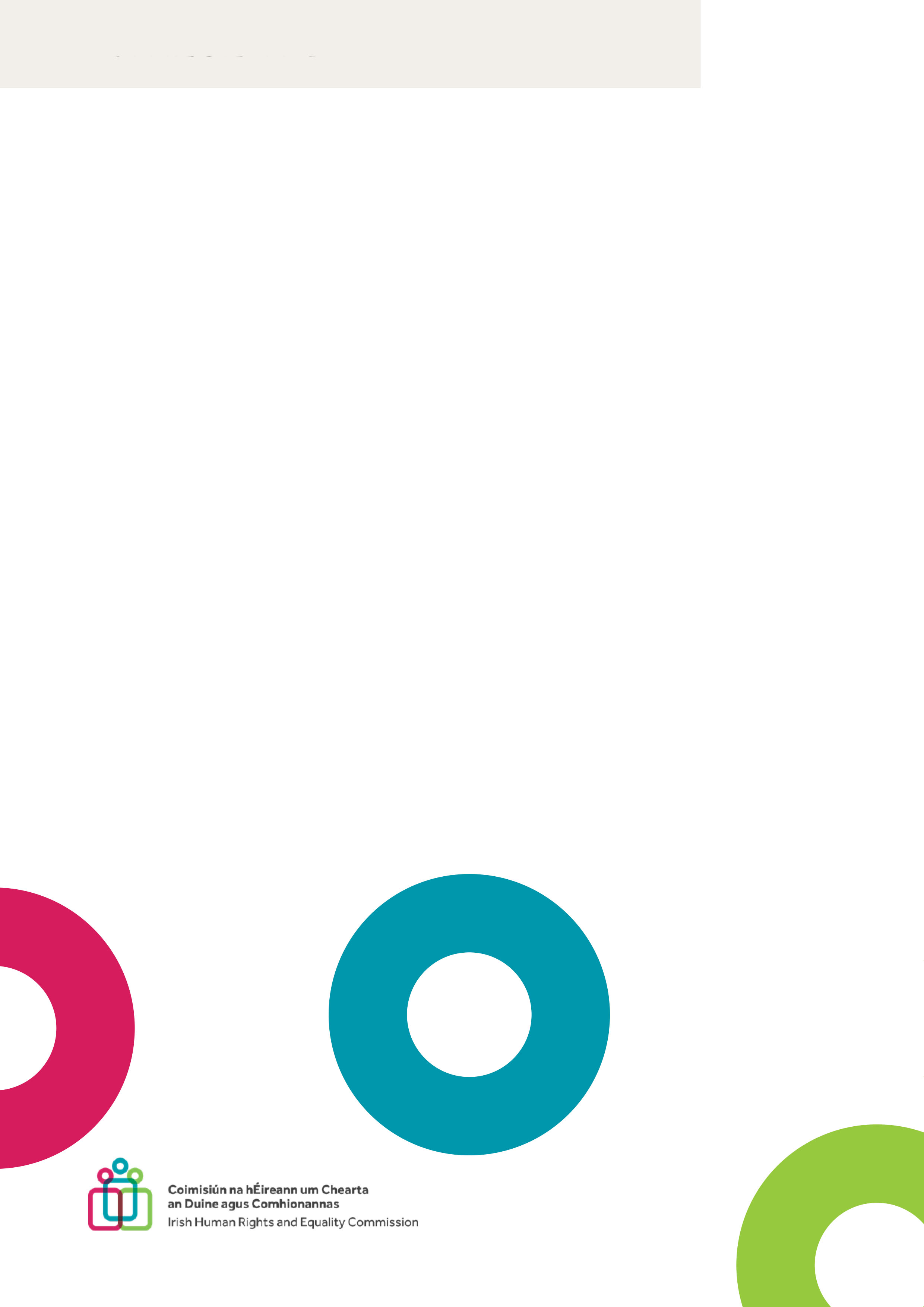 Submission to the Review of the Health (Regulation of Termination of Pregnancy) Act 2018Irish Human Rights and Equality Commission
November 2022Published by the Irish Human Rights and Equality Commission.Copyright © Irish Human Rights and Equality Commission 2022The Irish Human Rights and Equality Commission was established under statute on 1 November 2014 to protect and promote human rights and equality in Ireland, to promote a culture of respect for human rights, equality and intercultural understanding, to promote understanding and awareness of the importance of human rights and equality, and to work towards the elimination of human rights abuses and discrimination.Submission to the Review of the Health (Regulation of Termination of Pregnancy) Act 2018Irish Human Rights and Equality Commission
November 2022ContentsRecommendations	1Introduction	3Relevant Human Rights and Equality Standards	5General Observations	7Economic and Logistical Considerations	7Data	10Provision of information	12Travelling Abroad	13Specific Observations	15Section 11: Fatal Foetal Abnormality Criteria	15Section 12: Mandatory Waiting Period	16Section 22: Conscientious Objection	18Section 23: Criminal Penalties	21RecommendationsThe Commission makes the following recommendations on the General Scheme. Economic and Logistical ConsiderationsThe Commission recommends that the Act be equality proofed to guarantee the universality and equality of access to abortion services for all women and girls, especially for victims of domestic violence, rural women, women living in poverty, disabled women, asylum seekers, women from ethnic or religious minorities, migrants, undocumented individuals, and temporary residents such as international students or women from Northern Ireland.The Commission recommends that the current gaps in the provision of abortion care services are identified and addressed. The Commission recommends the provision of support to women who incur additional costs accessing abortion, to ensure that abortion care is free to all at the point of access. DataThe Commission recommends the design, development and resourcing of a robust national data framework and indicator set on abortion services, integrating continuous review.The Commission recommends the development of a resourced research programme to build the evidence base around the operation of the Act and the experiences of service users and service providers. Provision of InformationThe Commission recommends that comprehensive, accessible and reliable health information is available to all sections of the public on abortion services, with targeted measures for structurally vulnerable groups. Travelling AbroadThe Commission recommends the implementation of necessary measures to address the reasons why women and girls continue to travel abroad to seek abortion services upon being denied or not being able to access abortion services. Section 11: Fatal Foetal Abnormality CriteriaThe Commission recommends the reform of Section 11 so that there are legal avenues for abortion in all cases where fatal foetal anomalies are diagnosed.Section 12: Mandatory Waiting PeriodThe Commission recommends that the mandatory waiting period set out in Section 12 of the Act be removed.Section 22: Conscientious Objection The Commission recommends measures to ensure that Section 22 and the current provision for conscientious objection does not erect barriers to access to abortion care. The Commission recommends the establishment of an official register of conscientious objectors.The Commission recommends research to examine the presence and operation of ‘conscientious obstruction’ and any impacts that this has on the provision of care. The Commission recommends statutory guidance to medical practitioners reminding them of their legal and ethical obligations to ensure the expeditious transfer of care of patients seeking termination of pregnancy services. Section 23: Criminal PenaltiesThe Commission recommends that abortion be decriminalised in all circumstances, as a matter of urgency. IntroductionThe Irish Human Rights and Equality Commission (‘the Commission’) is both the national equality body and national human rights institution for Ireland, established under the Irish Human Rights and Equality Commission Act 2014. In accordance with our founding legislation, we are mandated to keep under review the adequacy and effectiveness of law and practice in the State relating to the protection of human rights and equality and to make recommendations to the Government to strengthen, protect and uphold human rights and equality in the State. In our Strategy Statement 2022-2024, we have prioritised the following areas within the context of our work: seeking greater economic equality; access to justice; respect and recognition, promoting the eradication of racism, ableism, ageism and sexism through public understanding and State action; futureproofing, responding to crises that threaten rights and equality; and encouraging, reporting on and enforcing the compliance of public bodies with the Public Sector Equality and Human Rights Duty.In December 2021, the Minister for Health commenced the Review of the Health (Regulation of Termination of Pregnancy Act) 2018 (‘the Act’), statutorily required to take place within three years of enactment. We have consistently provided recommendations intended to inform a legal and regulatory framework governing access to abortion in Ireland guided by the principles of equality and universality of access, compliance with the State’s international human rights obligations and the respect, protection, and fulfilment of the rights of service users and providers. We submitted legislative observations on the General Scheme of the Health (Termination of Pregnancy Services (Safe Access Zones)) Bill 2022. We welcome the recent comments on the provision of abortion care in the State by the UN Human Rights Committee (‘HRC’) in its Concluding Observations on the State’s periodic report. We welcome the opportunity to give our views on the operation of the legislation and to what extent it has been appropriate and effective, and are available to the Independent Review to further discuss the information presented.Relevant Human Rights and Equality StandardsThe stated objective of the Act; to govern access to termination of pregnancy services; engages a number of the State’s obligations under international human rights law. In 2022, the World Health Organisation (‘WHO’) published its Abortion Care Guidelines (‘WHO Guidelines’), which set out recommendations designed to deliver the highest possible quality of abortion care: care that is effective, efficient, accessible, acceptable/patient centred, equitable, and safe. According to these guidelines the core rights and principles engaged by a legal and regulatory framework for abortion are the:right to the highest attainable standard of physical and mental health, including sexual and reproductive health and rights; right to non-discrimination and equality; right to life;right to privacy; right to be free from torture, cruel, inhuman and degrading treatment and punishment including the right to physical and mental integrity; right to decide freely and responsibly on the number, spacing and timing of children and to have the information and means to do so; right to information and education, including on sexual and reproductive health; and right to benefit from scientific progress and its realisation. State parties are required under the Convention on the Rights of Persons with Disabilities (‘CRPD’) to take measures to ensure the full and equal enjoyment by disabled women and girls of all human rights and fundamental freedoms, recognising that they are subject to multiple discriminations. CRPD also requires that disabled persons are provided with the same standard of healthcare and programmes as provided to other persons, and that health services are provided as close as possible to people’s own communities, including in rural areas. General ObservationsEconomic and Logistical ConsiderationsWe reiterate the importance of ensuring that a legal framework for access to abortion avoids creating or replicating barriers to access, including barriers to access based on socio-economic status. We previously recommended that regional gaps in services must be identified and remedied, because unequal distribution risks disproportionally impacting on structurally vulnerable groups in the State. Universality and equality of access is contingent on the availability of services across the State, so that individuals whose geographic location intersects with structural vulnerabilities may access termination of pregnancy services. The most recent available information shows that the number of GPs who provide abortion services is approximately 16% of the total population of practitioners. However, only a smaller number of this cohort are listed on MyOptions, the rest only seeing existing patients, bringing the real proportion closer to 7%. This has resulted in an unequal geographic distribution of service provision with some areas of the country such as the northwest particularly underserved. Data provided by the HSE shows that only four counties have a well-developed network of providing practitioners. This is compounded by the fact that only 11 of 19 maternity units provide the full range of abortion services. This translates into significantly longer travel times than other forms of healthcare. HSE-published research reports that this uneven geographical distribution runs the risk of abortion care not being available in practice, and has concluded that there is a need to increase GP provision in these sparse areas.The clinical guidance requirement that any pregnant woman who is post nine weeks gestation must be referred to a hospital exacerbates logistical access barriers by requiring service users to attend at least two appointments in one of 11 maternity units in the State, three of which are located on the east coast of Dublin. The State has obligations to ensure termination of pregnancy services are affordable. In addition, the State has obligations to ensure termination of pregnancy services are available and physically accessible. We welcome the recent practice of telemedicine as a measure to ameliorate the access issues posed by the uneven distribution of services.  International research has indicated that travel and the logistics involved, such as organising time off work, arranging childcare and paying for the travel itself can serve to delay access to abortion care. Travel creates logistical and economic barriers for structurally vulnerable groups who do not have the mobility or resources to navigate the law easily, such as women living in abusive circumstances, or disabled women who require accessible transport and supports, including Irish Sign Language interpretation. The current framework provides abortion care free at the point of access to individuals with either a Personal Public Service Number (‘PPSN’) or an Irish address. This creates potential barriers to access for groups, who may not have a PPSN, including: asylum-seekers, migrants, and undocumented individuals, temporary residents such as international students or women from Northern Ireland. We are concerned by reports of women incurring costs and being denied care as a consequence of the framework’s requirements.Research conducted since the introduction of the Act has found that women living in rural settings face particular barriers to access including locating providing GPs and the time, cost and logistics involved in organising travel to appointments especially where they do not own a vehicle or their area has poor, inaccessible public transport links. This includes refugees in isolated Direct Provision Centres, who experience the location of services as significant obstacles. The UN Committee on Economic, Social and Cultural Rights has drawn a clear link between social inequality and barriers to accessing reproductive health services. The HRC, in its Concluding Observations, expressed its concern at the challenges faced by women and girls to access safe and legal abortion, due to the alleged low percentage of general practitioners providing abortion services, disproportionately affecting women and girls in vulnerable situations and rural communities. The WHO Guidelines cite a lack of available services as constituting particular barriers to access for rural dwellers and those facing financial hardship.The Commission recommends that the Act be equality proofed to guarantee the universality and equality of access to abortion services for all women and girls, especially for victims of domestic violence, rural women, women living in poverty, disabled women, asylum seekers, women from ethnic or religious minorities, migrants, undocumented individuals, and temporary residents such as international students or women from Northern Ireland.The Commission recommends that the current gaps in the provision of abortion care services are identified and addressed. The Commission recommends the provision of support to women who incur additional costs accessing abortion, to ensure that abortion care is free to all at the point of access. Data Publicly available data on Ireland’s abortion services is limited, currently covering only the number of terminations, the grounds under which the termination was provided, the county or place of residence, and the Medical Council registration number of the provider. The WHO Guidelines highlight the need for improved data infrastructure and is currently developing a set of abortion care indicators, in addition to a quality abortion care monitoring and evaluation framework.  The Unplanned Pregnancy and Abortion Care study recommended that an appropriate data infrastructure, in the Irish context would comprise mandated data collection by hospital and primary care providers. At a national level, the Abortion Working Group has also called for a national abortion database.Our view is that characteristics of a national data framework should include: Health system input monitoring, including governance, financing, workforce, and learning and development data;Service delivery monitoring, including availability of services, wait times, abortions, conscientious objection, and any related referral information;Individual care monitoring, including age of service user, gestation data, previous history, method of abortion, ultrasound referral, complications and contraceptive service uptake post-abortion;Population outcome monitoring, including population data on access to services, and population knowledge of knowledge of access to quality, affordable abortion care;Impact measurement, including abortion related mortality and morbidity, and the incorporation of abortion service-delivery monitoring data into other administrative data collection mechanisms, including population-based surveys; andAppropriate disaggregation indicators, including geographic information, age, socio-economic status, and ethnicity. A robust data framework on abortion services at a national level is critical to legislative, policy and practice development and reform. This would allow for the monitoring and measuring of service provision, enhancing transparency of process, and supporting policy implementation and governance. In addition, such enhanced data could potentially identify gaps in care provision, mitigating risks and barriers to service users. Such a framework requires reviewing the adequacy of existing data infrastructure, identifying gaps in the existing data and infrastructure, and considering modalities of data collection, having regard to existing studies and to the WHO Guidelines for best practice in termination of pregnancy services data infrastructure, and to the EU Equality Data Resources for best practice in equality data infrastructure. Approaches to data collection should be continuously and consistently reviewed, towards a systematic evidence-base for abortion services. We note that while a robust data framework has the potential to capture high-quality and timely data, it is limited to services overseen by clinicians. Such a framework forms part of a broader research agenda to capture evidence and data on self-managed abortion, women who have travelled outside the jurisdiction for services, and the qualitative experiences of women accessing services within the Irish legislative framework. The Commission recommends the design, development and resourcing of a robust national data framework and indicator set on abortion services, integrating continuous review.The Commission recommends the development of a resourced research programme to build the evidence base around the operation of the Act and the experiences of service users and service providers. Provision of informationWe have repeatedly emphasised the importance of ensuring that comprehensive, accessible and reliable health information is available to the public on abortion services. A 2019 survey found that: approximately one third of respondents reported not knowing where to find information on abortion, half did not know where the point of entry for abortion care was, and two-thirds knew that care was free before accessing it. While HSE information campaigns have successfully raised public awareness, significant information flow barriers remain outside of urban areas, where promotional campaigns are less visible. The unique information flow barriers experienced by rural dwellers and migrants highlight the importance of universally accessible public health information. Further, public information must be accessible to disabled people across all impairment groups.The Commission recommends that comprehensive, accessible and reliable health information is available to all sections of the public on abortion services, with targeted measures for structurally vulnerable groups. Travelling AbroadUK Government statistics report that since the Act was introduced, over 700 Irish residents have travelled to the UK to access terminations of pregnancy. During this same time, over 17,000 women and girls accessed abortion care within the State.Of concern are reports that the application of Section 11 has caused both uncertainty for service users and delays to their treatment which have resulted in pregnant women travelling abroad to jurisdictions with less restrictive grounds for access to terminations (see discussion below in ‘Section 11: Fatal Foetal Abnormality Criteria’). UK Government statistics report that just 3.2% of those who travelled to the UK for an abortion in 2021 were under ten weeks gestation. The Abortion Support Network reports it has assisted 342 individuals who were over 12 weeks gestation. This data would appear to suggest the gestational age limit of 12 weeks is potentially acting as a barrier to accessing care, resulting in travel abroad. Further, we note that in the Citizens’ Assembly report upon which the choice of 12 weeks was made, support for 22 weeks was only marginally lower. The HRC, in its Concluding Observations expressed concern at the reports that women and girls are continuing to travel abroad to seek abortion services upon being denied, or not being able to access abortion services in Ireland. The Commission recommends the implementation of necessary measures to address the reasons why women and girls continue to travel abroad to seek abortion services upon being denied or not being able to access abortion services. Specific ObservationsSection 11: Fatal Foetal Abnormality CriteriaSection 11 of the Act provides that an abortion in the case of foetal abnormality will only be legally permissible if two medical practitioners form a reasonable opinion that the foetus will likely die before or within 28 days of birth. According to official figures, in 2021, 53 terminations were carried out under Section 11, constituting slightly over 1% of terminations carried out in Ireland that year. Of the 206 Irish residents who travelled to the UK to access abortion in 2021, 103 sought a termination under Ground E of the UK Abortion Act 1967, constituting approximately half of all those who travelled. This data raises concerns that Section 11 may be limiting access to termination for pregnant women who receive fatal foetal abnormality diagnoses, but who are required to travel to access healthcare. HSE-published research has recommended a review of Section 11 and how it is interpreted, and whether it has the effect of refusing care and negative consequences for the physical and mental health of the woman.We also note the implications of travelling abroad for women who are denied care, and may not have the permission, clearance or means to travel, such as migrant women, international protection applicants, and disabled women.The HRC in its Concluding Observations expressed concern at the restrictive specifications of Section 11 of the Act, requiring the opinion of two medical professionals that the foetus is not likely to survive beyond 28 days following birth, leaving many women forced to continue with pregnancies with foetal abnormalities. The HRC recommended that the State take the necessary steps to remove existing barriers and ensure women with foetal abnormality conditions have adequate access to abortion services. The WHO Guidelines recommend that the provision of abortion should not be dependent on grounds based limitations or restrictions such as those in the Act. The Commission recommends the reform of Section 11 so that there are legal avenues for abortion in all cases where fatal foetal anomalies are diagnosed.Section 12: Mandatory Waiting Period Section 12 of the Act prohibits a termination of pregnancy from being carried out unless no less than three days have passed since the initial consultation where it was verified that the gestational age of the pregnancy had not exceeded 12 weeks. There is no guarantee that the second appointment will be scheduled on the fourth day and those seeking terminations could experience delays, depending on the service provider’s resources and capacity to provide timely appointments. We note that while some service users report seeing merit in the waiting period, and believe it could be of use to others; generally those who were required to observe it report dissatisfaction. Research with service users has found that the mandatory waiting period caused additional anxiety and stress and increased the risk that service users would have to disclose their pregnancy against their wishes. Some women face particular barriers in attending a single appointment at their nearest provider. The imposition of a requirement to attend another appointment in the absence of any health rationale unnecessarily exacerbates these barriers. Medical professionals have expressed concerns that mandatory waiting periods can impact access to health care and completion of care, for example if the initial termination fails, particularly for women close to the 12 weeks’ gestation limit.  Of concern are reports that women are timing out of eligibility for care as a direct result of the mandatory waiting period. International research has found that waiting periods can cause delays in accessing termination of pregnancy services.  Both the Committee on Economic, Social and Cultural Rights and the Committee on the Elimination of Discrimination Against Women have criticised mandatory waiting periods as barriers to access and recommended their repeal.The HRC, in its Concluding Observations expressed its concern at provisions of the Act that subject women to a mandatory three-day waiting period prior to termination of pregnancy. The HRC recommended that the State review provisions of the Act that could create barriers to women seeking safe abortions, including mandatory waiting periods.The WHO Guidelines state that mandatory waiting periods pose logistical and economic challenges and are felt most strongly by women with fewer resources.The Commission recommends that the mandatory waiting period set out in Section 12 of the Act be removed.Section 22: Conscientious ObjectionSection 22 of the Act provides that no medical practitioner, nurse or midwife will be obliged to participate in the provision of a termination of pregnancy where they have a conscientious objection to the procedure. However, medical professionals who conscientiously object are required by Section 22 to, as soon as may be, make the necessary arrangements for the transfer of care of the pregnant women concerned to enable her to avail of the termination of pregnancy concerned. The Irish Medical Council’s Guide to Professional Conduct and Ethics details a responsibility on practitioners to arrange and facilitate the transfer of care of a patient seeking an abortion in a safe, effective and timely manner. Further, medical professionals are obliged to not impede or obstruct access to care. Provision for conscientious objection is a common feature in legal frameworks governing access to abortion, as a means of striking an appropriate balance between the freedom of religion and conscience of medical professionals, and the right of women and girls to bodily autonomy and the highest attainable standards of health. It is also important that those seeking terminations can do so, free from fear of judgment or disapproval. The WHO Guidelines recommend that conscientious objection be provided for, only in a way that does not impede access to abortion care.We welcomed the obligation on conscientious objectors to refer patients seeking terminations in a timely manner. We noted the potential for the accommodation of conscientious objection to pose organisational and institutional challenges for healthcare institutions and the State in their allocation of staff and resources within the healthcare system. We called for clear procedures for expeditious transfer of care to be provided through regulation and guidelines.  While the Medical Council Guidelines recommend that health staff communicate their objection to their colleagues and employer, no official register of objectors is kept. HSE-commissioned research found evidence that Medical Council Guidelines are being contravened in how conscientious objections are being applied. Service users have reported being refused a referral from a non-providing doctor, and problems with non-providers ranging from a failure to provide information to outright dissuasion. This would appear to indicate that both professional and ethical guidelines and the statutory obligation to refer for care are being breached on a regular basis. In addition to refusing to assist those seeking abortion care there have also been reports of medical professionals actively obstructing access at all junctions of the care pathway. The WHO received reports from service users that referrals by non-providing GPs were often unreliable, caused delays and involved unpleasant encounters. Research on the experience of service providers, in particular fetal medical specialists, found that ‘conscientious obstruction’ from non-providing colleagues resulted in protracted diagnoses periods and delayed treatments. Furthermore, it has been argued that conscientious objection is playing a significant role in the poor level of service provision and uneven geographical distribution of providers. The current provision for conscientious objection is causing delays and in some cases preventing access to abortion care. Non-providing practitioners must be reminded of their legal and ethical responsibilities towards patients seeking abortion care and legal or disciplinary consequences should be introduced for those who refuse to comply. Procedures should be put in place to allow service users to report practitioners who obstruct and/or refuse to refer. UN Treaty Monitoring Bodies have identified the regulation of conscientious objection as an important measure for the State’s obligation to protect the rights to life, non-discrimination and to sexual and reproductive health. Regulating conscientious objection is in keeping with the views the European Court of Human Rights, the Council of Europe, the European Social Committee, and the International Federation of Gynaecology and Obstetrics, who consider the regulation of conscientious objection of fundamental importance in the provision of safe, timely and effective access to abortion care. The HRC in its Concluding Observations recommended that the State review provisions of the Act that could create barriers to women seeking safe abortions including those caused as a result of the exercise of conscientious objection by individual medical providers.We reiterate our call for the legislative and regulatory framework to ensure that the accommodation of conscientious objection does not impede the provision of the necessary systems, personnel and resources to guarantee that women are provided safe and timely access to abortion. The Commission recommends measures to ensure that Section 22 and the current provision for conscientious objection does not erect barriers to access to abortion care. The Commission recommends the establishment of an official register of conscientious objectors.The Commission recommends research to examine the presence and operation of ‘conscientious obstruction’ and any impacts that this has on the provision of care. The Commission recommends statutory guidance to medical practitioners reminding them of their legal and ethical obligations to ensure the expeditious transfer of care of patients seeking termination of pregnancy services. Section 23: Criminal PenaltiesSection 23 of the Act provides for criminal offences in relation to performing or assisting a pregnant woman in obtaining an abortion, where it is not in accordance with the Acts, with a penalty of a fine or imprisonment of up to 14 years. The criminalisation of abortion provision sets it apart from other forms of healthcare. It is unclear why professional and fitness to practice oversight, and general criminal and civil sanctions are insufficient for the regulation of practitioners in this area of healthcare. Treating abortion care as distinct from other forms of healthcare and the creation of a specific criminal offence stigmatises its provision. Throughout this submission we evidence the stigmatisation and trauma caused by the operation of certain provisions of the Act. We welcome the HRC’s recommendation that the State strengthen efforts to prevent the stigmatisation and trauma of women and girls who seek abortion.HSE-commissioned research found that the Act’s criminal penalties may be dissuading doctors from opting in as providers. Service providers have expressed concern over the chilling effect criminalisation has on their practice. Medical professionals working in prenatal diagnosis fear the potential media scrutiny and criminal prosecution that could follow an incorrect diagnosis; and this can lead to conservative diagnoses and interpretations of the legislation.UN human rights treaty monitoring bodies have a consistent consensus position that abortion must be completely decriminalised. The HRC, in its Concluding Observations expressed its regret that the State had decided to establish criminal liability in Section 23 of the Act. It recommended that the State consider taking action to remove criminal sanctions to medical service providers. The WHO Guidelines recommend that complete decriminalisation is of fundamental importance in delivering the highest possible quality of abortion care.We reiterate our previous position that abortion be decriminalised in all circumstances.The Commission recommends that abortion be decriminalised in all circumstances, as a matter of urgency. 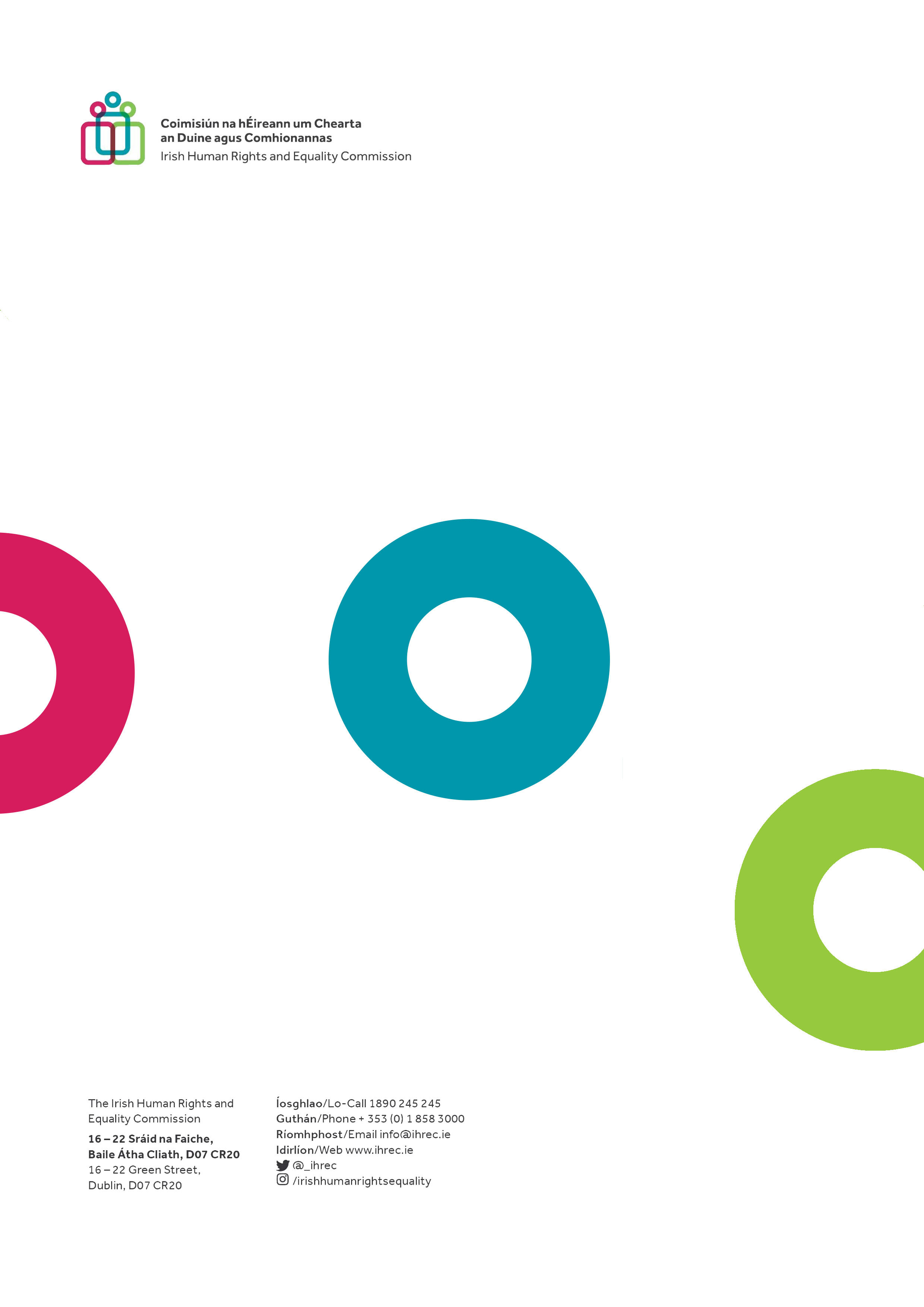 